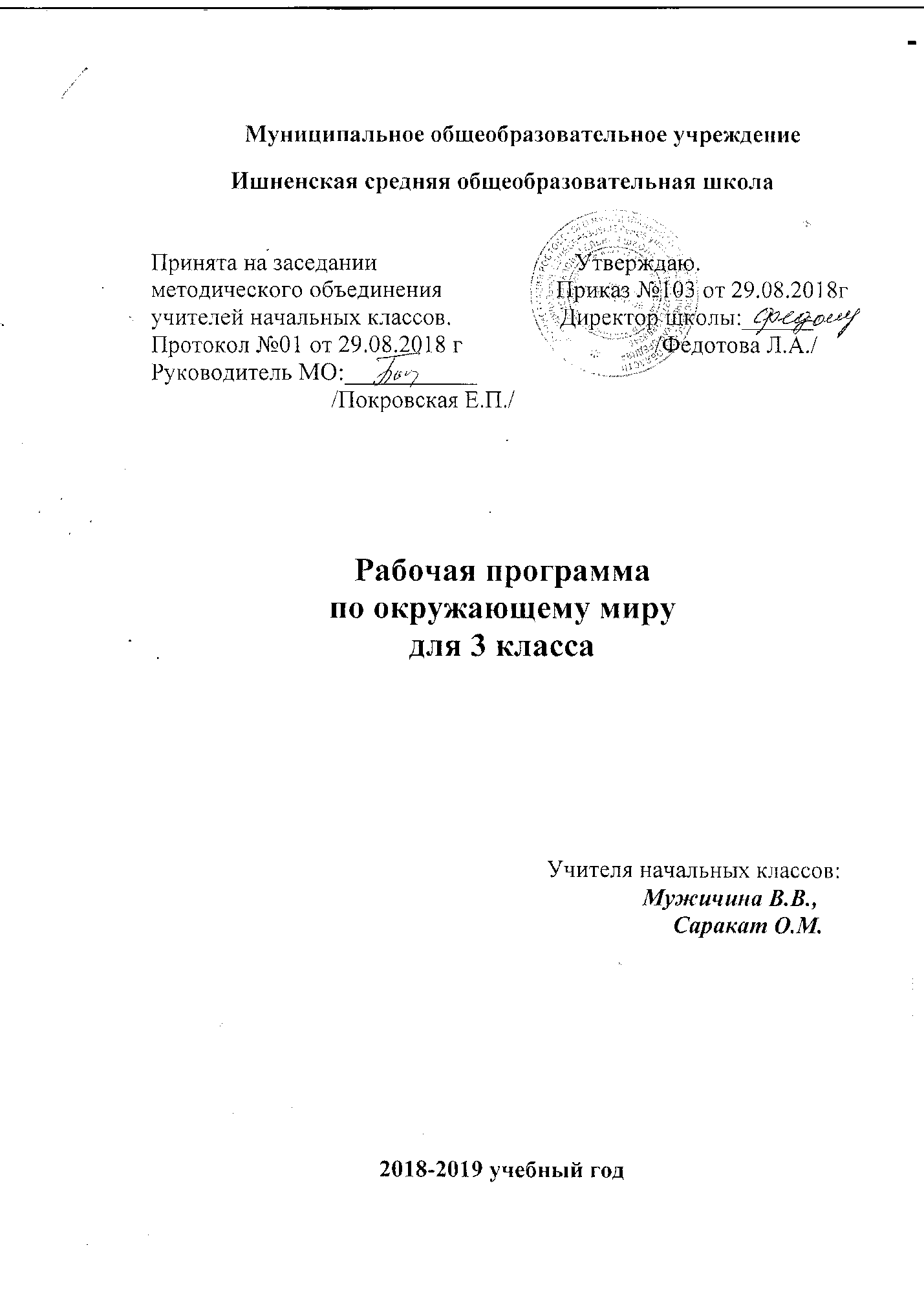 Пояснительная запискаРабочая программа предмета « Окружающий мир» для 3 класса составлена  на основе Федерального государственного образовательного стандарта начального общего образования, Концепции духовно-нравственного развития и воспитания личности гражданина  России, планируемых результатов начального общего образования, Приказа  от 31 декабря 2015 г. № 1576  «О внесении изменений в федеральный государственный образовательный стандарт начального общего образования», утвержденный приказом Министерством образования и науки Российской Федерации от 6 октября 2009 г. № 373,авторской  программы А.А.Плешакова  (Рабочие программы «Школа  России», 1-4 - М.: Просвещение, 2014г.), с опорой на ООП  Ишненского ОУ, где прописаны цели с учетом учебного предмета,  общая характеристика, ценностные ориентиры,  планируемые результаты освоения предмета, содержание учебного предмета и ориентирована на работу по учебно-методическому  комплекту « Школа России» ":1. Окружающий мир. Учебник  3 класс в 2 частях А.А. Плешаков.  Москва «Просвещение» 2018г.2. Рабочая тетрадь по окружающему миру в 2 частях А.А. Плешаков. Москва « Просвещение» 2018г.3.Контрольно- измерительные материалы. Окружающий мир. 3класс/ И.Ф. Яценко М.: ВАКО, 2018г.4. Тесты Плешаков А.А. Окружающий мир. 3 класс. - М.: Просвещение, 2018Данный учебник включен в Федеральный перечень учебников на 2018-2019 учебный год.Место курса «Окружающий мир» в учебном плане  В соответствии с Образовательной программой школы, на изучение учебного предмета "Окружающий мир" в 3 классе отводится 68 часов в год,  2часа в неделю (при 34 учебных неделях).Содержание учебного предмета "Окружающий мир".Как устроен мир  Природа, ее разнообразие. Растения, животные, грибы, бактерии – царства живой природы. Связи в природе (между неживой и живой природой, растениями и животными и т. д.). Роль природы в жизни людей. Человек – часть природы, разумное существо. Внутренний мир человека. Восприятие, память, мышление, воображение – ступеньки познания человеком окружающего мира. Общество. Семья, народ, государство – части общества. Человек – часть общества. Человечество. Мир глазами эколога. Что такое окружающая среда. Экология – наука о связях между живыми существами и окружающей их средой. Роль экологии в сохранении природного дома человечества. Воздействие людей на природу (отрицательное и положительное). Меры по охране природы. Экскурсия: Что нас окружает? Эта удивительная природа Тела, вещества, частицы. Разнообразие веществ. Твердые вещества, жидкости и газы.  Воздух, его состав и свойства. Значение воздуха для живых организмов. Источники загрязнения воздуха. Охрана воздуха от загрязнений. Вода, ее свойства. Три состояния воды. Круговорот воды в природе. Значение воды для живых организмов. Источники загрязнения воды. Охрана воды от загрязнений. Экономия воды в быту. Разрушение твердых пород в природе. Почва, ее состав. Живые существа почвы. Представление об образовании почвы и роли организмов в этом процессе. Значение почвы для живых организмов. Разрушение почвы в результате непродуманной хозяйственной деятельности людей. Охрана почвы. Растения, их разнообразие. Группы растений (водоросли, мхи, папоротники, хвойные, цветковые), виды растений. Дыхание и питание растений. Размножение и развитие растений. Роль растений в природе и жизни человека. Влияние человека на растительный мир. Растения из Красной книги России. Охрана растений. Животные, их разнообразие. Группы животных (насекомые, рыбы, земноводные, пресмыкающиеся, птицы, звери и др.) Растительноядные, насекомоядные, хищные, всеядные животные. Цепи питания. Сеть питания и экологическая пирамида. Размножение и развитие животных. Роль животных в природе и жизни человека. Влияние человека на животный мир. Животные из Красной книги России. Охрана животных. Грибы, их разнообразие и строение (на примере шляпочных грибов). Роль грибов в природе и жизни человека. Съедобные и несъедобные грибы. Влияние человека на мир грибов. Грибы из Красной книги России. Охрана грибов. Представление о круговороте жизни и его звеньях (организмы-производители, организмы-потребители, организмы-разрушители). Роль почвы в круговороте жизни. Экскурсии: Разнообразие растений: экскурсия в краеведческий музей. Разнообразие животных: экскурсия в краеведческий музей. Практические работы: Тела, вещества, частицы. Состав и свойства воздуха. Свойства воды. Круговорот воды. Состав почвы. Размножение и развитие растений.Мы и наше здоровье Организм человека. Органы и системы органов. Нервная система, ее роль в организме человека. Органы чувств (зрение, слух, обоняние, вкус, осязание), их значение и гигиена. Кожа, ее значение и гигиена. Первая помощь при небольших ранениях, ушибах, ожогах, обмораживании.  Опорно-двигательная система, ее роль в организме. Осанка. Значение физического труда и физкультуры для развития скелета и укрепления мышц. Питательные вещества: белки, жиры, углеводы, витамины. Пищеварительная система, ее роль в организме. Гигиена питания. Дыхательная и кровеносная системы, их роль в организме. Закаливание воздухом, водой, солнцем. Инфекционные болезни и способы их предупреждения. Здоровый образ жизни. Табак, алкоголь, наркотики — враги здоровья. Практические работы: Знакомство с внешним строением кожи. Подсчет ударов пульса.Наша безопасность  Как действовать при возникновении пожара в квартире (доме), при аварии водопровода, утечке газа. Правила и безопасность дорожного движения (в частности, касающейся пешеходов и пассажиров транспортных средств). Правила безопасного поведения пешехода на улице. Безопасность при езде на велосипеде, автомобиле, в общественном транспорте. Дорожные знаки, их роль в обеспечении безопасного движения. Основные группы дорожных знаков: предупреждающие, запрещающие, предписывающие, информационно-указательные, знаки сервиса. Опасные места в квартире, доме и его окрестностях: балкон, подоконник, лифт, стройплощадка, трансформаторная будка, пустырь, проходной двор, парк, лес и др. Лед на улице, водоеме – источник опасности. Правила поведения в опасных местах. Гроза – опасное явление природы. Как вести себя во время грозы. Ядовитые растения и грибы. Как избежать отравления растениями и грибами. Опасные животные: змеи и др. Правила безопасности при обращении с кошкой и собакой. Экологическая безопасность. Как защититься от загрязненного воздуха и от загрязненной воды. Бытовой фильтр для очистки воды, его устройство и использование. Как защититься от продуктов питания, содержащих загрязняющие вещества. Экскурсия: Дорожные знаки в окрестностях школы. Чему учит экономика  Потребности людей. Какие потребности удовлетворяет экономика. Что такое товары и услуги. Природные богатства – основа экономики. Капитал и труд, их значение для производства товаров и услуг. Физический и умственный труд. Зависимость успеха труда от образования и здоровья людей.  Полезные ископаемые, их разнообразие, роль в экономике. Способы добычи полезных ископаемых. Охрана подземных богатств. Растениеводство и животноводство – отрасли сельского хозяйства. Промышленность и ее основные отрасли: электроэнергетика, металлургия, машиностроение, легкая промышленность, пищевая промышленность и др. Роль денег в экономике. Денежные единицы разных стран (рубль, доллар, евро). Заработная плата. Государственный бюджет. Доходы и расходы бюджета. Налоги. На что государство тратит деньги. Семейный бюджет. Доходы и расходы семьи. Экологические последствия хозяйственной деятельности людей. Загрязнение моря нефтью как пример экологической катастрофы. Экологические прогнозы, их сущность и значение. Построение безопасной экономики – одна из важнейших задач общества в XXI веке. Практические работы: Полезные ископаемые. Знакомство с культурными растениями. Знакомство с различными монетами. Путешествие по городам и странам  Города Золотого кольца России – слава и гордость всей страны. Их прошлое и настоящее, основные достопримечательности, охрана памятников истории и культуры. Страны, граничащие с Россией, – наши ближайшие соседи. Страны зарубежной Европы, их многообразие, расположение на карте, столицы, особенности природы, культуры, экономики, основные достопримечательности, знаменитые люди разных стран. Знаменитые места мира: знакомство с выдающимися памятниками истории и культуры разных стран (например, Тадж-Махал в Индии, пирамиды в Египте и др.). Бережное отношение к культурному наследию человечества – долг всего общества и каждого человека Тематическое планирование с УУД Требования к уровню подготовкиобучающихсяВ результате изучения окружающего мира обучающиеся научатся:определять место человека в мире;распознавать тела и вещества, твердые вещества, жидкости и газы;называть основные свойства воздуха и воды;объяснять круговорот воды в природе;определять основные группы живого (растения, животные, грибы, бактерии); группы растений (водоросли, мхи, папоротники, хвойные, цветковые); группы животных (насекомые, рыбы, земноводные, пресмыкающиеся, птицы, звери); съедобные и несъедобные грибы;устанавливать взаимосвязи между неживой и живой природой, внутри живой природы (между растениями и животными, между различными животными);устанавливать взаимосвязи между природой и человеком (значение природы для человека, отрицательное и положительное воздействие людей на природу, меры по охране природы, правила личного поведения в природе);характеризовать системы органов человека (их части и назначение);правилам гигиены; основам здорового образа жизни;правилам безопасного поведения в быту и на улице,распознавать основные дорожные знаки;правилам противопожарной безопасности, основам экологической безопасности;называть потребности людей, товары и услуги;определять роль природных богатств в экономике, роль денег в экономике; узнают основы семейного бюджета        Обучающиеся получат возможность научиться:распознавать природные объекты с помощью атласа-определителя; различать наиболее распространенные в данной местности растения, животных, съедобные и несъедобные грибы;проводить наблюдения природных тел и явлений, простейшие опыты и практические работы, фиксировать их результаты;объяснять в пределах требований программы взаимосвязи в природе и между природой и человеком;выполнять правила личного поведения в природе, обосновывать их необходимость; выполнять посильную работу по охране природы;выполнять правила личной гигиены и безопасности, оказывать первую помощь при небольших повреждениях кожи, правильно обращаться с бытовым фильтром для очистки воды;                 -владеть элементарными приемами чтения карты;                  -приводить примеры городов  России, стран- соседей России, стран зарубежной Европы и их столиц.Календарно-тематическое планированиеМатериально – техническоеобеспечение образовательного процессаКнигопечатная  продукцияПлешаков А.А. Окружающий мир. Сборник рабочих программ «Школа России» 1-4 Просвещение 2014г.  Учебники1. Окружающий мир. Учебник  3 класс в 2 частях А.А. Плешаков.  Москва «Просвещение» 2018г.2. Рабочая тетрадь по окружающему миру в 2 частях А.А. Плешаков. Москва « Просвещение» 2018г.3.Контрольно- измерительные материалы. Окружающий мир. 3класс/ И.Ф. Яценко М.: ВАКО, 2018г.4. Тесты Плешаков А.А. Окружающий мир. 3 класс. - М.: Просвещение, 2018Методические пособия:Васильева Н.Ю. Поурочные разработки по окружающему миру  к  УМК  А.А. Плешакова «Школа  России» Москва «ВАКО» 2013 г.Плешаков А.А. «От земли до неба»: Атлас- определитель- М.: Просвещение, 2012г.     Печатные пособия      таблицы, плакаты по темам,географические карты,Технические средства обученияклассная доскакомпьютерпринтер      ксерокс      мультимедийный проектор Экранно-звуковые пособия    -аудиозаписи  в соответствии с программой обучения,   -мультимедийные образовательные ресурсы, соответствующие тематике программы по предмету,   -электронное пособие к учебнику.           Учебно-практическое  и учебно-лабораторное оборудование       -демонстрационный экземпляр микроскопа,     -демонстрационный экземпляр глобуса,     -комплект компасов,     -комплект весов с набором разновесов,    -демонстрационные экземпляры термометров,-муляжи фруктов, овощей, грибов,-модели светофоров,  дорожных знаков, часов,-гербарии растений, наборы семян,-коллекции минералов, горных пород, полезных ископаемых,     -посуда для проведения опытов,     -измерительные приборы,     -магниты.№Наименование разделовКол- вочасУниверсальные учебные действия1Как устроен мир   6Совместно с учителем обнаруживать и формулировать учебную проблему.Составлять план решения проблемы (задачи) совместно с учителем.Перерабатывать полученную информацию: сравнивать и группировать факты и явления; определять причины явлений, событий.Перерабатывать полученную информацию: делать выводы на основе обобщения знаний.Слушать других, пытаться принимать другую точку зрения, быть готовым изменить свою точку зрения.2Эта удивительная природа18Совместно с учителем обнаруживать и формулировать учебную проблему.Составлять план решения проблемы (задачи) совместно с учителем.Преобразовывать информацию из одной формы в другую: составлять простой план учебно-научного текста.Преобразовывать информацию из одной формы в другую: представлять информацию в виде текста, таблицы, схемы.Доносить свою позицию до других: высказывать свою точку зрения и пытаться её обосновать, приводя аргументы.3Мы и наше здоровье  10Работать по плану, сверять свои действия с целью и, при необходимости, исправлять ошибки с помощью учителя.Перерабатывать полученную информацию: сравнивать и группировать факты и явления; определять причины явлений, событий.Перерабатывать полученную информацию: делать выводы на основе обобщения знаний.Доносить свою позицию до других: оформлять свои мысли в устной и письменной речи с учётом своих учебных и жизненных речевых ситуаций.4Наша безопасность                                                 5Постановка и формулирование проблемы, самостоятельное создание алгоритмов деятельности при решении проблем поискового характера; умение с достаточной полнотой и точностью выражать свои мысли в соответствии с задачами и условиями коммуникации. Построение и рассуждение в форме связи простых суждений об объекте, его строении, свойствах и связях. Построение логической цепочки рассуждений, анализ истинности утверждений.5Чему учит экономика12Постановка и формулирование проблемы, самостоятельное создание алгоритмов деятельности при решении проблем поискового характера; умение с достаточной полнотой и точностью выражать свои мысли в соответствии с задачами и условиями коммуникации. Умение работать с текстом, выделять новые понятия, определять их существенные признаки. Извлечение необходимой информации из текстов. Структурирование знаний.6Путешествие по городам и странам15Умение получать информацию на основе изучения карты, ставить познавательную задачу, соотносить информацию из разных источников. Умение работать с текстом, выделять новые понятия, определять их существенные признаки. Постановка и формулирование проблемы, самостоятельное создание алгоритмов деятельности при решении проблем поискового характера; умение с достаточной полнотой и точностью выражать свои мысли в соответствии с задачами и условиями коммуникации.№                      Тема урокаПримечаниеСрокиСрокиСроки№                      Тема урокаПримечаниепланфактфакт                                   Как устроен мир   (6 ч)                                   Как устроен мир   (6 ч)                                   Как устроен мир   (6 ч)                                   Как устроен мир   (6 ч)                                   Как устроен мир   (6 ч)1Природа. Классификация объектов природы.  Значение природы для людей.04.092Человек. Отличие человека от других живых существ.  ВМСтартоваядиагностика.Карточка-помощница063Проект "Богатства, отданные людям". Подготовка к выполнению проекта.Инд план114Общество. Человек как член общества. Символыгосударства.135Что такое экология. Экологические связи, их разнообразие.186Природа в опасности. Обобщение знаний. Проверим себя и оценим свои достижения по теме "Как устроен мир".КП20Эта удивительная природа (18 час)Эта удивительная природа (18 час)Эта удивительная природа (18 час)Эта удивительная природа (18 час)Эта удивительная природа (18 час)7Тела, вещества, частицы. Твердые, жидкие, газообразные вещества.258Разнообразие веществ в окружающем мире.  Практическая работа по теме "Обнаружение  крахмала в продуктах питания".план27.099Воздух и его охрана. Свойства воздуха. Загрязнение и охрана чистоты воздуха.02.1010Вода как вещество. Практическая работа по теме "Свойства воды".План с пол-нымописани-ем действий0411Три состояния воды. Круговорот воды в природе.0912Берегите воду. Использование воды человеком.  Меры по охране чистоты воды.1113Что такое почва. Практическая работа по теме "Состав почвы». Охранапочвы.План с пол-нымописани-ем действий1614Разнообразие растений. Группы и виды растений.1815Солнце, растения и мы с вами. Связи между растениями и окружающей средой.2316Размножение и развитие растений Практическая работа по теме                      " Размножение и развитие растений".План с пол-нымописани-ем действий25.1017Охрана растений. Факторы отрицательного воздействия человека на мир растений. Проверочнаяработапотеме "Растения".КП06.1118Разнообразие животных. Классификация и виды  животных. 0819Кто что ест. Цепи питания. Подготовка к выполнению  проекта "Разнообразие природы родного края".1320Размножение и развитие животных разных групп.1521Охрана животных. Красная книга России. Меры по охране окружающего мира.2022В царстве грибов. Строение шляпочных грибов. Правиласборагрибов.2223Великий круговорот жизни. Основные звенья круговорота веществ. Тест по теме "Эта удивительная природа".2724Обобщение по разделу. Проверим себя и оценим свои достижения по теме "Эта удивительная природа".29.11                              Мы и наше здоровье  (10 ч)                              Мы и наше здоровье  (10 ч)                              Мы и наше здоровье  (10 ч)                              Мы и наше здоровье  (10 ч)                              Мы и наше здоровье  (10 ч)25Организм человека.  Понятие об органах и системе органов тела человека. Прак. раб. «Измерение роста и массы тела человека».План с пол-нымописани-ем действий04.1226Органы чувств человека. Гигиена органов чувств.0627Кожа - надёжная защита организма. Первая помощь при повреждении кожи. Практическаяработапотеме "Знакомство с внешнимстроениемкожи".План с пол-нымописани-ем действий1128Опора тела и движение. Осанка. Роль физической культуры для осанки.1329Наше питание. Подготовка к выполнению проекта "Школа кулинаров". Практическая работа по теме «Определение питательных веществ в продуктах питания».1830Дыхание и кровообращение организма. Строение и работа системы. Практическая работа по теме "Подсчет ударов пульса".2031Обобщение по разделу. Проверим себя и оценим свои достижения за первое полугодие. ВМПромежуточнаядиагностическаяработа.КП2532Умей предупреждать болезни. Способы закаливания организма. Правила поведения в случае заболевания.27.1233Понятие о здоровом  образе жизни. Правила ЗОЖ для школьников.15.0134Презентация проектов "Богатства отданные людям", "Разнообразие природы родного края", "Школа кулинаров". Оценкасвоихдостижений.17Нашабезопасность (7ч)Нашабезопасность (7ч)Нашабезопасность (7ч)Нашабезопасность (7ч)Нашабезопасность (7ч)35Знакомство с целями раздела. Огонь, вода и газ.  Действия при пожаре.2236Чтобы путь был счастливым. Правила поведения по дороге в школу. Тест по теме "Поведение на улице и в транспорте".2437Дорожные знаки: предупреждающие, запрещающие и др. Тест по теме "Дорожные знаки".2938Наши проекты "Кто нас защищает". Подготовка к выполнениюпроекта.Инд план31.0139Опасные места. Правила поведения в потенциально опасных местах.05.0240Природа и наша безопасность. Опасности природного характера. Проверим себя и оценим свои достижения по теме "Наша безопасность".КП0741Экологическая безопасность. Правила экологической безопасности. Практическая работа по теме "Устройство и работа бытового фильтра для очистки воды".План с пол-нымописани-ем действий12                                                 Чему учит экономика (12 ч)                                                 Чему учит экономика (12 ч)                                                 Чему учит экономика (12 ч)                                                 Чему учит экономика (12 ч)                                                 Чему учит экономика (12 ч)42Для чего нужна экономика. Потребности. Товары и услуги.1443Природные богатства и труд людей – основа экономики. Роль труда людей в экономике.1944Полезные ископаемые. Значение, способы добычи и охрана полезных ископаемых. Практическаяработапотеме" Полезныеископаемые".2145Растениеводство. Сельское хозяйство как составная часть экономики.  Практическаяработапотеме "Знакомство с культурнымирастениями".План с пол-нымописани-ем действий262646Животноводство как отрасль сельского хозяйства, роль в экономике.28.0228.0247Какая бывает промышленность. Отрасли промышленности.05.0305.0348Наши проекты "Экономика родного края" Подготовка к выполнению проекта.Инд план070749Что такое деньги. Роль денег в экономике.  Практическая работа по теме "Знакомство с различными монетами".121250Государственный бюджет, расходы и доходы. Источникидоходов.141451Понятие о семейном бюджете, доходах и расходах семьи.191952Экономика и экология. Взаимозависимость экономики и экологии. Экологические прогнозы.Тест по теме "Чему учит экономика".КП21.0321.0353Обобщение по разделу. Проверим себя и оценим свои достижения по теме "Чему учит экономика".02.0402.04                           Путешествие по городам и странам (15 ч)                           Путешествие по городам и странам (15 ч)                           Путешествие по городам и странам (15 ч)                           Путешествие по городам и странам (15 ч)                           Путешествие по городам и странам (15 ч)54Золотое кольцо России – слава страны. Города  Золотого кольца: Сергиев-Посад, Владимир.040455Города Золотого кольца: Ярославль, Ростов. Переславль-Залесский.090956Золотое кольцо России.Достопримечательности городов Суздаль, Кострома, Иваново.111157Наши проекты "Музей путешествий". Подготовка к выполнению проекта.161658Наши ближайшие соседи. Государства, граничащие с Россией, их столицы181859На севере Европы. Страны севера Европы, их столицы, достопримечательности, люди.232360Что такое Бенилюкс. Страны Бенилюкса, столицы, устройство, достопримечательности.252561В центре Европы. Страны центра Европы, столицы, флаги, достопримечательности.30.0430.0462По Франции. Франция на карте мира, столица, достопримечательности.07.0507.0563По  Великобритании. Великобритания на карте мира, столица, достопримечательности.141464На юге Европы. Греция и Италия, их географическое положение, факты истории, города.161665По знаменитым местам мира. Отдельные памятники архитектуры, являющиеся символами стран.212166По знаменитым местам мира. Тест по теме "Путешествуем по городам и странам".232367Обобщение по разделу. Проверим себя и оценим свои достижения за второе полугодие.ВМ  Итоговая диагностическая работа.КП282868Презентация проектов "Кто нас защищает", "Экономика родного края" Оценка своих достижений.3030